Popis technického řešení pro demontáž a montáž míchačkyDodávka a instalace nové míchačky pro výrobu krmných směsí, kterou bude nahrazena původní míchačka. Dílo bude spočívat v dodávce nové míchačky, odpojení původní míchačky od elektroinstalace, pneu  a technologie, včetně rozvodů pro aplikaci kapalin do míchačky. Její odsunutí mimo prostor VKS, na místo v areálu VKS určené zadavatelem,  dále doprava nové míchačky na místo, připojení k technologii navazující na míchačku. Včetně připojení elektro, pneu apod. v souvislostí s transportem míchačky  bude nutné otevřít a následně znovu uzavřít obvodový plášť VKS. Taktéž toto je součástí dodávky požadovaného díla.Za účelem lepšího přístupu k tryskám pro aplikaci kapalin na horní straně míchačky je požadováno  umístit míchačku o 500mm níž proti původnímu osazení. V souvislosti se snížením míchačky bude nutné navazující redler pod míchačkou osadit pod sklonem 9°. Tím bude znemožněn přístup do skladu kapalných aditiv a bude nutné vybudovat ocelovou lávku pro přístup do skladu přes redler vedoucí z místnosti, kde jsou umístěn šrotovníky. Vybudování této lávky bude součástí dodávky díla.Maximální možná odstávka provozu pro realizaci, tedy období, kdy nebude zadavatel moci využívat stávající ani nové zařízení, je 9 kal dní. Časový úsek bude začínat sobotou ráno v 6:00 a končit nedělí večer ve 22:00 v následujícím víkendu.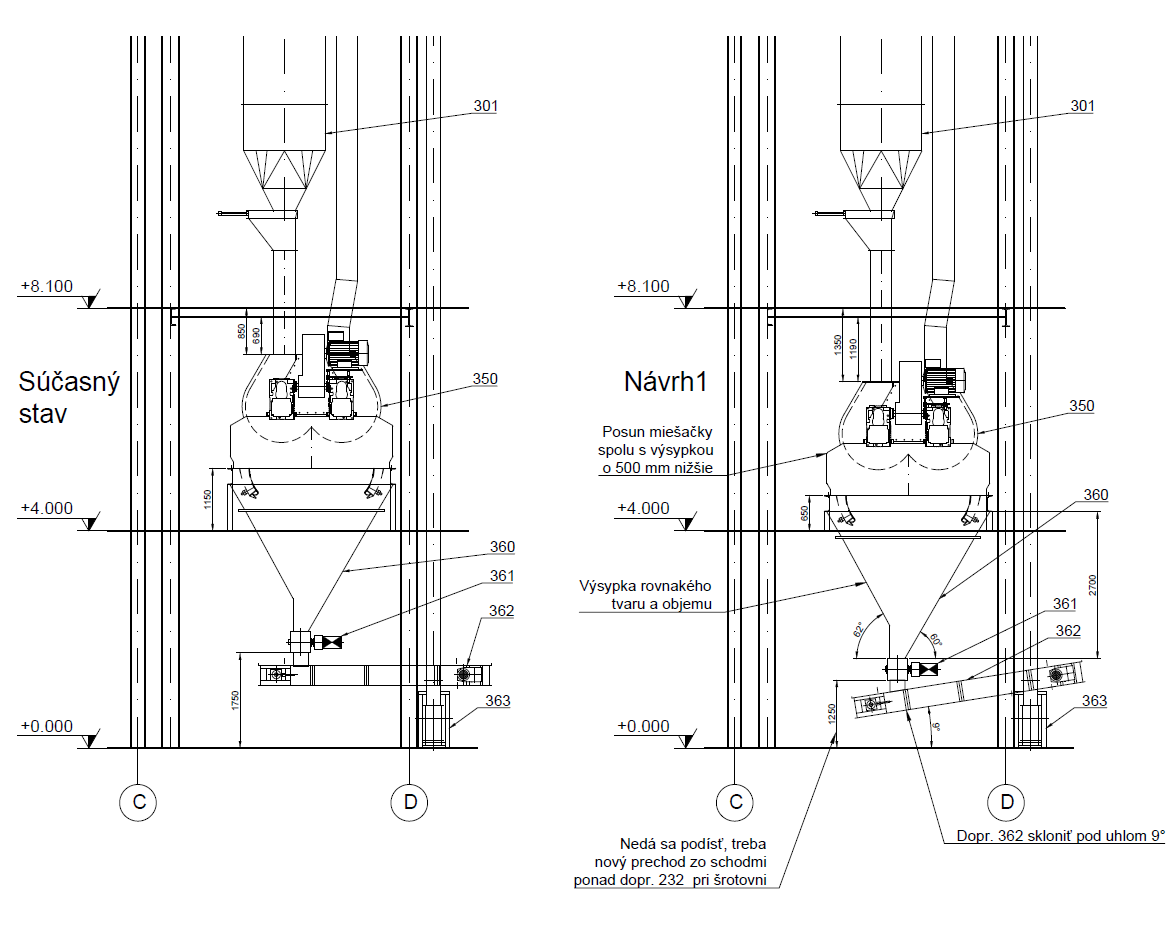 Ekvivalent miešačky MultiMix 6.000 Twin Shaft St.37 musí splniť minimálne technické parametre:Práce potrebné na výmenu  miešačky  6000 L / 3000 kgrozmer stroja š 3000 x d 3750mm;  rozmer miešacej komory š 3000x d 3750kapacita 3000 kg  / 6000 l   2 x prevodovka + el. motor 75 kW2 hriadeľová s miešacími lopatkami  Zamiešateľnosť 1 : 100 000 Čas miešania max  4 min Výpad miešačky ,kapacita 6000 L  , sklon 60° a viac  + odtrhová splachaNástrekové trysky  pre tekuté prísady 35 ksDemontážne práce  odpojenie nástrekov  a odpojenie od dopravných ciest , presun miešačky na prízemie pred VKZ Demontáž korčekového elevátora  1 poschodieDemontáž reťazového dopravníka  1 poschodieDemontáž  opláštenia   VKZ Demontáž výpadov  z manipulačnej bunky  2 ks Demontáž dopravnej cesty z miešačky 2 reťazové dopravníky Demontáž oceľovej konštrukcie  miešačky a nôh výsypky Zameranie a skreslenie oceľovej konštrukcie pre novú miešačku Výroba oceľovej konštrukcie pod miešačkou Upravenie podlahy výrobne pre potreby novej miešačky  cca 1500 kgPresun miešačky na tvar miesta a samotná montážMontáž nástrekov a dopojenie na systémDopojenie zariadenia na dopravné cesty Dopojenie veškerých dopravníkov Zapojenie motorickej elektroinštalácie Povrchová úprava oceľovej konštrukcie Spätné opláštenie budovy Oživenie , uvedenie do chodu a zaškolenie obsluhy 